Mississippi Valley State University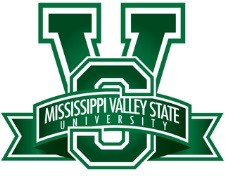 Department of Social Sciences Major: Integrated Social Sciences with Concentration in History Catalog Year:  2022-2023ACADEMIC MAP                       OTHER COURSESDegree RequirementsDetailsTotal Credit Hours120/121 credit hoursGrade Point Average (GPA)2.0 GPAResidency RuleComplete a minimum of 25% fo the total credit hours requirement of the degree at Mississippi Valley State University."D" Grade PolicyAcademic AdvisorStudent NameStudent ID#General CoreCourseCreditSemesterGeneral CoreCourseCreditSemesterCurriculumNumberHoursOfferedCurriculumNumberHoursOfferedEnglish CompositionEN 101 and EN1026FA & SPSocial and BehavioralSciences: Economics,Geography, Political Science, Psychology, Public Administration    and SociologyAny courses in the6FA & SPSocial and BehavioralSciences: Economics,Geography, Political Science, Psychology, Public Administration    and Sociologyarea listed.Social and BehavioralSciences: Economics,Geography, Political Science, Psychology, Public Administration    and SociologyHumanities:History and English Literature Students must take (6hrs EN Literature & 3hrs HI or6hrs HI & 3hrs EN Literature)EN 201EN 202HI 101   HI 102HI 202   HI 202HI 2159FA & SPSocial and BehavioralSciences: Economics,Geography, Political Science, Psychology, Public Administration    and SociologyHumanities:History and English Literature Students must take (6hrs EN Literature & 3hrs HI or6hrs HI & 3hrs EN Literature)EN 201EN 202HI 101   HI 102HI 202   HI 202HI 2159FA & SPSpeechSP 2013FA & SPFine ArtsAR 101 or MU 1073FA & SPHealth, Physical Education or ROTCHL 101 or2/3FA & SPor TH 201Health, Physical Education or ROTCPE 102 or MS 101OrientationFY 1011FA & SPHealth, Physical Education or ROTCNatural Sciences6/8College Algebra or3FA & SPHigher Level MathematicsSubtotal 39/42Subtotal 39/42Subtotal 39/42Subtotal 39/42Subtotal 39/42Subtotal 39/42Subtotal 39/42Subtotal 39/42Subtotal 39/42Semester 1Course NumberCredit HoursSemester OfferedSemester Year/TakenGrade EarnedAlso AllowedPre/Co-requisitesEnglish Composition - Freshman CompositionEN 1013FAEN 100B or ACT English score of 17 or aboveCollege Algebra or Higher-Level Mathematics      See above3FA & SPMA 100B or ACT Math score of 17 or aboveHumanities I      HI 1013FANatural Sciences I      See above3/4FA & SPSocial and Behavioral Sciences I – American National Government      PS2013FAPS 205,PS 216OrientationFY 1011FATotal Hours16/17Semester 2Course NumberCredit HoursSemester OfferedSemester Year/TakenGrade EarnedAlso AllowedPre/Co-requisitesEnglish Composition - Freshman Composition EN 1023FA & SPEN 101Humanities II      HI 1023FA & SP  In sequence with Humanities I   aboveNatural Sciences II      See above3/4FA & SPSocial and Behavioral Sciences II – Social ProblemsSO 2123FA & SPSO 211Fundamentals of Public SpeakingSP 2013FA & SPTotal Hours15/16Semester 3Course NumberCredit HoursSemester OfferedSemester Year/TakenGrade EarnedAlso AllowedPre/Co-requisitesHealth, Physical Education or ROTCSee above2/3FA & SPHumanities III – World Literature IEN 2013FA & SPEarly US HistoryHI 2013SPHI215Elective      3FA & SPForeign Language      3FA & SPTotal Hours15Semester 4Course NumberCredit HoursSemester OfferedSemester Year/TakenGrade EarnedAlso AllowedPre/Co-requisitesFine Arts      See above3FA & SPWriting for the Social SciencesSS 299SPModern US HistoryHI 2023SPHI 215Elective      SO 2133FA & SPForeign Language      3FA & SPTotal Hours15Semester 5Course NumberCredit HoursSemester OfferedSemester Year/TakenGrade EarnedAlso AllowedPre/Co-requisitesHistory MethodsHI 3053FAAge of Rev: Europe 1789-1989                                            HI 3023FAAmerican National Government and PoliticsPS 2013FAPS 216  African American HistoryHI 2153FA & SPElective3FA & SPTotal Hours15Semester 6Course NumberCredit HoursSemester OfferedSemester Year/TakenGrade EarnedAlso AllowedPre/Co-requisitesSocial Science MethodsSS 3053SPEnvironmental/Agricultural History* or Mississippi History**       HI 434*3SPHI 432**Introduction to Political SciencePS 2053SPPS 216, SO 211Elective3FA & SPElective3FA & SPTotal Hours15 * Offered during odd numbered years/** Offered during even numbered years. * Offered during odd numbered years/** Offered during even numbered years. * Offered during odd numbered years/** Offered during even numbered years. * Offered during odd numbered years/** Offered during even numbered years. * Offered during odd numbered years/** Offered during even numbered years.Semester 7Course NumberCredit HoursSemester OfferedSemester Year/TakenGrade EarnedAlso AllowedPre/Co-requisitesSocial Science SeminarSS 3913FATopics in World HistoryHI 4013FAConstitutional Law IPS 3493FAPS 355, SO 301, SO 303Elective3FA & SPElective3FA & SPTotal Hours15Semester 8Course NumberCredit HoursSemester OfferedSemester Year/TakenGrade EarnedAlso AllowedPre/Co-requisites History Research SeminarHI 4903SPSub-Saharan African* or       Colonial America **HI 3873SPHI 330**Constitutional Law II      PS 3503SPPS 321, SO 300, SO 401Elective3FA & SPElective3FA & SPTotal Hours15 * Offered during odd numbered years/** Offered during even numbered years. * Offered during odd numbered years/** Offered during even numbered years. * Offered during odd numbered years/** Offered during even numbered years. * Offered during odd numbered years/** Offered during even numbered years. * Offered during odd numbered years/** Offered during even numbered years.SubstitutionsSubstitutionsSubstitutionsSubstitutionsSubstitutionsSubstitutionsSubstitutionsSubstitutionsRequired Course NumberSubstituted Course NumberGradeSemesterRequired Course NumberSubstituted Course NumberGradeSemesterRequired Course NumberSubstituted Course NumberGradeSemesterCourse NumberSemesterGradeCourse NumberSemesterGradeCourse NumberSemesterGrade